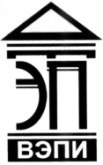 Автономная некоммерческая образовательная организациявысшего образования«Воронежский экономико-правовой институт»(АНОО ВО «ВЭПИ»)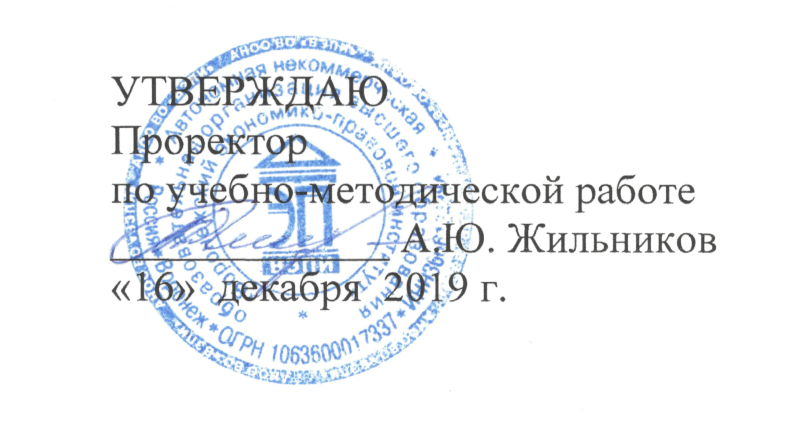 КАФЕДРА КОНСТИТУЦИОННОГО И МЕЖДУНАРОДНОГО ПРАВАФОНД ОЦЕНОЧНЫХ СРЕДСТВдля текущего контроля успеваемости и промежуточной аттестациипо дисциплине (модулю)Сравнительное правоведение(на именование дисциплины)Направление подготовки 	40.04.01 Юриспруденция		(код и наименование направления подготовки)Направленность (профиль) 	Правоохранительная		(наименование направленности (профиля))Квалификация выпускника 	Магистр		(наименование квалификации)Форма обучения 	Очная, заочная		(очная, очно-заочная, заочная)Воронеж2019Фонд оценочных средств для текущего контроля успеваемости и промежуточной аттестации по дисциплине «Сравнительное правоведение» является составной частью основной профессиональной образовательной программы – образовательной программы высшего образования по направлению подготовки 40.04.01 Юриспруденция (направленность (профиль) Правоохранительная) и соответствует требованиям Федерального государственного образовательного стандарта высшего профессионального образования по направлению подготовки 030900 Юриспруденция (квалификация (степень) «магистр»). Фонд оценочных средств для текущего контроля успеваемости и промежуточной аттестации обсужден и одобрен на заседании кафедры конституционного и международного права.Протокол от «13»   ноября   . № 2Составитель: кандидат юридических наук,доцент кафедры Конституционного 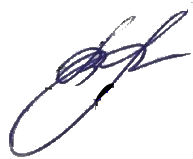 и международного праваАНОО ВО «Воронежский экономико-правовой институт»                                               В.В. ХрулеваРецензенты: доктор юридических наук,профессор, профессор кафедры Административного права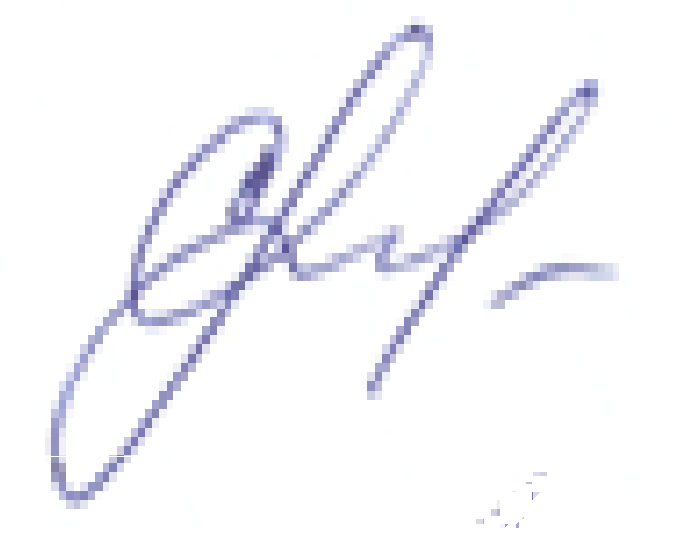 АНОО ВО «Воронежский экономико-правовой институт»                                                  С.Н. Махинакандидат юридических наук,доцент кафедры	Гуманитарных дисциплин, гражданского и уголовного права ФГБОУ ВО Воронежский ГАУ                                                                    П.А. ЛуценкоСодержаниеРаздел 1. Примерный перечень оценочных средств и формы их представления в фонде оценочных средств 	4Раздел 2. Оценочные средства для текущего контроля успеваемости	7Раздел 3. Оценочные средства для промежуточной аттестации 	27Раздел 1. Примерный перечень оценочных средств и формы их представления в фонде оценочных средств Раздел 2. Оценочные средства для текущего контроля успеваемостиТема 1. Сравнительное правоведение: наука, научный метод и учебная дисциплинаУстный опрос, обсуждение доклада, работа в малых группах: - устные выступления обучающихся по контрольным вопросам практического занятия направлены на осознание социальной значимости своей будущей профессии, проявление нетерпимости к коррупционному поведению, уважительное отношение к праву и закону, обладание достаточным уровнем профессионального правосознания, формирование способности совершенствовать и развивать свой интеллектуальный и общекультурный уровень. Ответы должны быть компактными и вразумительными, без неоправданных отступлений и рассуждений. Обучающийся должен излагать (не читать) материал выступления свободно. Необходимо концентрировать свое внимание на том, что выступление должно быть обращено к аудитории, а не к преподавателю, т.к. это значимый аспект профессиональных компетенций юриста;- доклад направлен на формирование умения выделять основные методы сравнительно-правового исследования, совершенствовать и развивать свой интеллектуальный и общекультурный уровень на основе оценки сравнительно-правовых идей, способности свободно пользоваться русским и иностранным языками как средством делового общения. Примерные этапы работы над докладом: формулирование темы, подбор и изучение основных источников по теме (как правило, не менее 10), составление библиографии, обработка и систематизация информации, разработка плана, написание доклада, публичное выступление с результатами исследования.- рекомендуемый объем доклада – 2-3 страницы;- выступление с докладом продолжается в течение 5-7 минут по плану;- подбор практического задания, должен отвечать следующим критериям: является практическим и полезным для учащихся; вызывает интерес у учащихся; максимально служит целям обучения. Группа обучающихся делится на несколько малых групп. Количество групп определяется числом заданий, которые будут обсуждаться в процессе занятия. Вопросы для устного опроса:Раскройте проблематику применения понятия «Сравнительное правоведение». 2. Сформулируйте объект, предмет, источники и принципы сравнительного правоведения. 3. Перечислите и опишите функции и принципы сравнительного правоведения. 4. Объясните соотношений сравнительного правоведения и сравнительно-правового метода. 5. Раскройте понятие методологии сравнительно-правовых исследований. 6. Дайте развернутую характеристику концептуальных подходов в методологии сравнительно-правовых исследований. 7. Определите место и роль сравнительного правоведения в обществе, в том числе, в системе юридического образования. 8. Охарактеризуйте «Сравнительное правоведение» как учебную дисциплину. 9. Охарактеризуйте процессы формирования и развития идей сравнительного правоведения. 10. Раскройте основные этапы развития сравнительного правоведения. 11. Назовите основные школы сравнительного правоведения и дайте их краткую характеристику. 12. Назовите основные этапы развития сравнительного правоведения в России и дайте их характеристику. 13. Охарактеризуйте перспективы сравнительного правоведения в контексте глобализации. Темы докладов:1. Структурирование предмета сравнительного правоведения.2. Функциональное назначение сравнительного правоведения.3. Сравнительное правоведение и сравнительно-правовой метод: понятие и соотношение.4. Методологические основы сравнительно-правовых исследований.5. Цивилизационный подход и его значение для сравнительно-правовых исследований.6. Значение методологических принципов в проведении сравнительно-правовых исследований.7. Германская школа сравнительного правоведения.8. Французская школа сравнительного правоведения.9. Сравнительное правоведение в XXI в.: основные тенденции развития.Работа в малых группах. Вопросы для обсуждения: 1. Понятие сравнительного правоведения. 2. Объект сравнительного правоведения.3. Предмет сравнительного правоведения.4. Функции сравнительного правоведения. 5. Структура сравнительного правоведения. 6. Понятийный аппарат сравнительного правоведения.7. Взаимосвязь и взаимодействие международного и внутригосударственного праваТема 2. Проблемы классификации и идентификации правовых систем (семей). Устный опрос, обсуждение доклада, лабораторная работа, дискуссия, работа в малых группах, мастер-класс: - устные выступления обучающихся по контрольным вопросам практического занятия направлены на осознание социальной значимости своей будущей профессии, проявление нетерпимости к коррупционному поведению, уважительное отношение к праву и закону, обладание достаточным уровнем профессионального правосознания, формирование способности совершенствовать и развивать свой интеллектуальный и общекультурный уровень. Ответы должны быть компактными и вразумительными, без неоправданных отступлений и рассуждений. Обучающийся должен излагать (не читать) материал выступления свободно. Необходимо концентрировать свое внимание на том, что выступление должно быть обращено к аудитории, а не к преподавателю, т.к. это значимый аспект профессиональных компетенций юриста;- примерные этапы работы над докладом: формулирование темы, подбор и изучение основных источников по теме (как правило, не менее 10), составление библиографии, обработка и систематизация информации, разработка плана, написание доклада; публичное выступление с результатами исследования;- рекомендуемый объем доклада – 2-3 страницы;- выступление с докладом продолжается в течение 5-7 минут по плану;- лабораторная работа (лабораторный практикум) направлена на овладение методикой сравнительно-правового анализа основных подходов к формированию принципов этики юриста, выполняется обучающимся на учебном занятии под контролем преподавателя. Преподаватель заранее выдает обучающимся задание по подготовке к выполнению лабораторной работы. В ходе выполнения лабораторной работы перед обучающимися ставятся конкретные цель и задачи, определяется время выполнения работы. Обучающиеся информируются о критериях оценивания результатов выполнения работы. Лабораторная работа выполняется письменно. Допустимо создание рабочих групп численностью 2-3 человека для совместного выполнения работы;- дискуссии проводятся по перечню вопросов по указанным темам дисциплины, которые являются предметом обсуждения. Перечни вопросов доводятся до сведения обучающихся за несколько дней до занятия, путем отправки перечня по электронной почте, на адреса учебных групп. Перечни вопросов находятся в хранилище учебно-методических материалов, у преподавателя. Для дискуссий преподаватель привлекает нескольких обучающихся. Цель состоит в том, чтобы научиться анализировать правовые проблемы, рассуждать по аналогии, применять полученные знания для понимания закономерностей развития государства и права; для использования в процессе правотворчества и научно-исследовательской работы для формирования уважительного отношения к праву и закону, оценивать и совершенствовать свой уровень профессионального правосознания, для использования в процессе правотворчества и научно-исследовательской работы; критически оценивать свои собственные и чужие аргументы, осознавая и понимая характер влияния закона на тех, на кого он распространяется. Участники дискуссии должны формулировать, развивать и отстаивать позиции, которые сначала могут быть интуитивно определены и поэтому несовершенны;- при выполнении практического задания обучающиеся разрабатывают нормативные правовые акты с учетом опыта сравнительно-правового исследования. Подбор практического задания, должен отвечать следующим критериям: является практическим и полезным для учащихся; вызывает интерес у учащихся; максимально служит целям обучения. Группа обучающихся делится на несколько малых групп. Количество групп определяется числом заданий, которые будут обсуждаться в процессе занятия;- в процессе проведения мастер-класса обучающиеся применяют основные методы сравнительно-правового исследования; совершенствуют свой интеллектуальный и общекультурный уровень в процессе реализации идей сравнительного правоведения. Примерный алгоритм проведения мастер-класса состоит из следующих этапов: актуализация знаний по проблематике мастер-класса; постановка проблемы; формирование групп для решения проблемы (если предполагается работа в малых группах); презентация опыта педагогического работника, автора мастер-класса; самостоятельная работа участников мастер-класса с предложенным материалом; представление результатов работы; обсуждение и корректировка результатов работы, подведение итогов.Вопросы для устного опроса:Раскройте понятие «правовая система» и «правовая семья» как центральные категории сравнительного правоведения. Перечислите причины многообразия правовых систем и необходимости их классификации. Назовите и охарактеризуйте критерии классификации правовых систем. Раскройте понятие «тип правопонимания» как исходную предпосылку классификации правовых систем. Модель правотворчества как критерий классификации правовых систем.Охарактеризуйте основные концептуальные подходы к классификации правовых систем. Охарактеризуйте типы и разновидности современных правовых систем. Раскройте понятие «традиционные» и «смешанные» правовые системы». Темы докладов:1. Трихотомическая классификация правовых семей Р. Давида. 2. Учение о «правовых стилях» К. Цвайгерта и Х. Кётца. 3. Развитие сравнительное правоведение в России в XXI в.4. Проблема выбора критериев классификации правовых систем.5. Генезис идеи правовой системы в юридической науке и ее современная характеристика6. Историческое взаимодействие и сочетание элементов романо-германской и англо-саксонской семей права в правовых системах различных стран.7. Тип правопонимания как исходная предпосылка классификации правовых систем. 8. Сближение правовых систем: понятие и достоверность. Лабораторная работаЗадачи лабораторного практикума:- рассмотреть основные правовые семьи (системы) современного мира;- провести комплексный сравнительный анализ правовых семей (систем);- охарактеризовать российскую правовую систему.Вопросы дискуссии:1. Многообразие правовых систем и необходимость их классификации. 2. Обзор классификаций правовых систем. 3. Критерии классификации правовых систем.4. Основные правовые семьи.Работа в малых группах по теме: «Проблемы классификации и идентификации правовых систем (семей)»На основе прочтения и анализа § 5 работы К. Цвайгерта, Х. Кётца Введение в сравнительное правоведение в сфере частного права и пунктов 14-24 отдела 2 работы Рене Давида, К. Жоффре-Спинози Основные правовые системы современности.Выполните задания по вариантам, аргументируйте свой ответ. Оцените ответы участников другой группы.Вариант 1Приведите пример классификации правовых систем на основе исторического критерия.Раскройте суть трихотомической теории классификации правовых систем Рене Давида.На основе имеющейся информации составьте элементарную сравнительную таблицу романо-германской, социалистической, англо-американской, религиозно-традиционной правовых семей. При заполнении таблицы сначала обозначайте критерий сравнения, затем характеристики правовых семей по выбранному критерию.Вариант 2Приведите пример классификации правовых систем на основе расового (национального, этнического) критерия.Раскройте суть теории правового стиля К. Цвайгерта, Х. Кётца.На основе имеющейся информации составьте элементарную сравнительную таблицу романо-германской, социалистической, англо-американской, религиозно-традиционной правовых семей. При заполнении таблицы сначала обозначайте критерий сравнения, затем характеристики правовых семей по выбранному критерию.Мастер-классТема: Сравнительно-правовой анализ значения законов в романо-германской, англосаксонской и мусульманской правовых системах Вопрос: Законы в период становления и развития романо-германской правовой системе.Тема 3. Романо-германская правовая семьяУстный опрос и обсуждение доклада: - устные выступления обучающихся по контрольным вопросам практического занятия направлены на осознание социальной значимости своей будущей профессии, проявление нетерпимости к коррупционному поведению, уважительное отношение к праву и закону, обладание достаточным уровнем профессионального правосознания, формирование способности совершенствовать и развивать свой интеллектуальный и общекультурный уровень. Ответы должны быть компактными и вразумительными, без неоправданных отступлений и рассуждений. Обучающийся должен излагать (не читать) материал выступления свободно. Необходимо концентрировать свое внимание на том, что выступление должно быть обращено к аудитории, а не к преподавателю, т.к. это значимый аспект профессиональных компетенций юриста;- примерные этапы работы над докладом: формулирование темы, подбор и изучение основных источников по теме (как правило, не менее 10), составление библиографии, обработка и систематизация информации, разработка плана, написание доклада, публичное выступление с результатами исследования.- рекомендуемый объем доклада – 2-3 страницы;- выступление с докладом продолжается в течение 5-7 минут по плану.Вопросы для устного опроса:Охарактеризуйте основные этапы истории формирования и развития романо-германского права. Определите роль рецепции римского права в формировании романо-германского права. Назовите и раскройте основные проблемы научной идентификации романо-германской правовой семьи. Сформулируйте существенные различия между романским и германским правом. Охарактеризуйте модель правотворчества в романо-германском праве.Охарактеризуйте источники и структуру романо-германского права. Субъекты коррупционных преступлений в государствах романо-германской правовой системыТемы докладов:Социально-экономические, исторические и культурные предпосылки возникновения романо-германской правовой семьиОбщее и особенное в правовых системах стран романо-германской правовой семьи. Рецепция римского права и роль университетов в становлении романо-германской правовой семьи.Каноническое право и его влияние на становление и развитие романо-германской правовой семьи.Влияние принципов естественного права на становление и развитие романо-германской правовой семьи.Французское право – модель французской правовой группы. Право ФРГ – модель германской правовой группы.Тема 4.  Англосаксонская правовая система.Устный опрос и подготовка реферата:- устные выступления обучающихся по контрольным вопросам практического занятия направлены на осознание социальной значимости своей будущей профессии, проявление нетерпимости к коррупционному поведению, уважительное отношение к праву и закону, обладание достаточным уровнем профессионального правосознания, формирование способности совершенствовать и развивать свой интеллектуальный и общекультурный уровень. Ответы должны быть компактными и вразумительными, без неоправданных отступлений и рассуждений. Обучающийся должен излагать (не читать) материал выступления свободно. Необходимо концентрировать свое внимание на том, что выступление должно быть обращено к аудитории, а не к преподавателю, т.к. это значимый аспект профессиональных компетенций юриста;- при написании реферата обучающиеся  квалифицированно проводят научные исследования в области права на основе методики самостоятельного изучения и анализа политико-правовых доктрин, исторического процесса становления и развития политико-правовой идеологии, юридической науки, международного права и национальных правовых систем. Примерные этапы работы над рефератом: формулирование темы, подбор и изучение основных источников по теме (как правило, не менее 10), составление библиографии, обработка и систематизация информации, разработка плана, написание реферата, публичное выступление с результатами исследования;- рекомендуемый объем реферата – 10-15 страниц;- защита реферата продолжается в течение 5-7 минут по плану.Вопросы для устного опроса:Назовите и охарактеризуйте проблемы научной идентификации состава англо-саксонской правой семьи. Охарактеризуйте английское общее право: понятие, своеобразие и историю формирования. Объясните соотношение общего права и права справедливости в англо-саксонской правовой семье. Дайте характеристику источников и структуры английского общего права. Охарактеризуйте соотношение прецедента и статута в англосаксонской правовой семье.Охарактеризуйте модель правотворчества в англосаксонском праве.Сформулируйте существенные различия между англо-американской и романо-германской правовыми семьями.Раскройте проблематику эволюции современного английского права. Охарактеризуйте процесс формирования, структуру и специфику основных институтов американского права. Объясните роль Конституции США в формировании американской правой системы. Определите специфику юридического образования и юридической науки в странах континентальной Западной Европы, России, Англии и США. Темы рефератов:Особенности формирования английского общего права и системы его источников. Источники и система права в странах англо-американской правовой семьи. Судебный прецедент в Великобритании.Судебные доктрины и концепция норм права в юридической науке Великобритании. Доверительная собственность – центральный институт в структуре общего права.Основные тенденции в развитии современного английского права.Формирование и особенности развития правовой системы США. Роль и значение Конституции в правовой системе США. Специфика действия судебного прецедента в американском праве. Особенности устройства и функционирования судебной системы США. Адвокатская практика в Великобритании и США. Юридическое образование и юридическая наука в Западной Европе. Правовые системы канадской провинции Квебек и американского штата Луизианы.Тема 5.  Религиозные правовые семьи.Устный опрос, подготовка реферата, дискуссия:- устные выступления обучающихся по контрольным вопросам практического занятия направлены на осознание социальной значимости своей будущей профессии, проявление нетерпимости к коррупционному поведению, уважительное отношение к праву и закону, обладание достаточным уровнем профессионального правосознания, формирование способности совершенствовать и развивать свой интеллектуальный и общекультурный уровень. Ответы должны быть компактными и вразумительными, без неоправданных отступлений и рассуждений. Обучающийся должен излагать (не читать) материал выступления свободно. Необходимо концентрировать свое внимание на том, что выступление должно быть обращено к аудитории, а не к преподавателю, т.к. это значимый аспект профессиональных компетенций юриста;- при написании реферата обучающиеся  квалифицированно проводят научные исследования в области права на основе методики самостоятельного изучения и анализа политико-правовых доктрин, исторического процесса становления и развития политико-правовой идеологии, юридической науки, международного права и национальных правовых систем. Примерные этапы работы над рефератом: формулирование темы, подбор и изучение основных источников по теме (как правило, не менее 10), составление библиографии, обработка и систематизация информации, разработка плана, написание реферата, публичное выступление с результатами исследования;- рекомендуемый объем реферата – 10-15 страниц;- защита реферата продолжается в течение 5-7 минут по плану;- дискуссии проводятся по перечню вопросов по указанным темам дисциплины, которые являются предметом обсуждения. Перечни вопросов доводятся до сведения обучающихся за несколько дней до занятия, путем отправки перечня по электронной почте, на адреса учебных групп. Перечни вопросов находятся в хранилище учебно-методических материалов, у преподавателя. Для дискуссий преподаватель привлекает нескольких обучающихся. Цель состоит в том, чтобы научиться анализировать правовые проблемы, рассуждать по аналогии, критически оценивать свои собственные и чужие аргументы, применять полученные знания для понимания закономерностей развития государства и права; для использования в процессе правотворчества и научно-исследовательской работы, квалифицированно проводить научные исследования в области права, осознавая и понимая характер влияния закона на тех, на кого он распространяется. Участники дискуссии должны формулировать, развивать и отстаивать позиции, которые сначала могут быть интуитивно определены и поэтому несовершенны.Вопросы для устного опроса:1. Общая характеристика основных правовых систем современности.2. Религиозно-традиционная правовая семья.3. Понятие и признаки религиозно-традиционной правовой семьи.4. Мусульманское право.5. Индусское право.6. Каноническое (церковное) право.Темы рефератов:Мусульманское право: история формирования, источники права, мусульманское право в светских и теократических государствах. Индуистское право: история формирования, источники, современное состояние и сфера действия. Иудейское право: история, источники, место иудейского права в современном Израиле.Вопросы дискуссии:1. Основы мусульманского права. 2. Приспособление мусульманского права к современному миру. 3. Право мусульманских стран.Тема 6. Традиционные правовые семьи и смешанные правовые системы.Устный опрос, обсуждение доклада, круглый стол:- устные выступления обучающихся по контрольным вопросам практического занятия направлены на осознание социальной значимости своей будущей профессии, проявление нетерпимости к коррупционному поведению, уважительное отношение к праву и закону, обладание достаточным уровнем профессионального правосознания, формирование способности совершенствовать и развивать свой интеллектуальный и общекультурный уровень. Ответы должны быть компактными и вразумительными, без неоправданных отступлений и рассуждений. Обучающийся должен излагать (не читать) материал выступления свободно. Необходимо концентрировать свое внимание на том, что выступление должно быть обращено к аудитории, а не к преподавателю, т.к. это значимый аспект профессиональных компетенций юриста;- примерные этапы работы над докладом: формулирование темы, подбор и изучение основных, обработка и систематизация информации, разработка плана, написание доклада, публичное выступление с результатами исследования.- рекомендуемый объем доклада – 2-3 страницы;- выступление с докладом продолжается в течение 5-7 минут по плану;- круглый стол как один из способов организации обсуждения некоторого вопроса характеризуется следующими признаками: цель обсуждения — овладеть методикой самостоятельного изучения и анализа политико-правовых доктрин, исторического процесса становления и развития политико-правовой идеологии, юридической науки, международного права и национальных правовых систем; способностью добросовестно исполнять профессиональные обязанности, соблюдать принципы этики юриста, обобщить идеи и мнения относительно обсуждаемой проблемы; все участники круглого стола выступают в роли пропонентов (должны выражать мнение по поводу обсуждаемого вопроса, а не по поводу мнений других участников); все участники обсуждения равноправны; никто не имеет права диктовать свою волю и решения. Вопросы для устного опроса:Дальневосточная концепция права; Особенности восточного правопонимания. История формирования китайского права. Правовая система Китайской Народной Республики. История формирования японского права. Современное состояние японского права: традиции и новеллы. Традиционное африканское обычное право. Современные правовые системы африканских стран.Исторические причины возникновения смешанных правовых систем. Сочетание элементов романо-германской правовой семьи, английского общего и мусульманского права в правовых системах различных стран.Темы докладов:1. Историческое развитие правовых систем Скандинавских стран.Особенности правовых систем Скандинавских стран.Особенности японского правопонимания.Вестернизация японского права.Влияние американского права на правовую систему послевоенной Японии.Современное японское право. Дальневосточная правовая семья и ее нравственно-религиозные истоки.Традиционные истоки японского права и влияние европейского и американского права в Японии.Формирование правовых систем стран Латинской Америки. Роль рецепции права в развитии латиноамериканских правовых систем Сочетание рецепции и модернизации права в странах Латинской Америки.Особенности правовых систем стран Латинской Америки. Темы круглого стола. 1. Проблемы включения светского права в правовые системы религиозных правовых семей.2. Сочетание традиционного и современного в правовых системах африканских стран.Тема 7. Российская правовая система на юридической карте мира Российская правовая системаУстный опрос, подготовка реферата, дискуссия, круглый стол:- устные выступления обучающихся по контрольным вопросам практического занятия направлены на осознание социальной значимости своей будущей профессии, проявление нетерпимости к коррупционному поведению, уважительное отношение к праву и закону, обладание достаточным уровнем профессионального правосознания, формирование способности совершенствовать и развивать свой интеллектуальный и общекультурный уровень. Ответы должны быть компактными и вразумительными, без неоправданных отступлений и рассуждений. Обучающийся должен излагать (не читать) материал выступления свободно. Необходимо концентрировать свое внимание на том, что выступление должно быть обращено к аудитории, а не к преподавателю, т.к. это значимый аспект профессиональных компетенций юриста;- при написании реферата обучающиеся  квалифицированно проводят научные исследования в области права на основе методики самостоятельного изучения и анализа политико-правовых доктрин, исторического процесса становления и развития политико-правовой идеологии, юридической науки, международного права и национальных правовых систем. Примерные этапы работы над рефератом: формулирование темы, подбор и изучение основных источников по теме (как правило, не менее 10), составление библиографии, обработка и систематизация информации, разработка плана, написание реферата, публичное выступление с результатами исследования;- рекомендуемый объем реферата – 10-15 страниц;- защита реферата продолжается в течение 5-7 минут по плану;- дискуссии проводятся по перечню вопросов по указанным темам дисциплины, которые являются предметом обсуждения. Перечни вопросов доводятся до сведения обучающихся за несколько дней до занятия, путем отправки перечня по электронной почте, на адреса учебных групп. Перечни вопросов находятся в хранилище учебно-методических материалов, у преподавателя. Для дискуссий преподаватель привлекает нескольких обучающихся. Цель состоит в том, чтобы научиться анализировать правовые проблемы, рассуждать по аналогии, критически оценивать свои собственные и чужие аргументы, осознавая и понимая характер влияния закона на тех, на кого он распространяется. Участники дискуссии должны формулировать, развивать и отстаивать позиции, которые сначала могут быть интуитивно определены и поэтому несовершенны;- круглый стол как один из способов организации обсуждения некоторого вопроса характеризуется следующими признаками: цель обсуждения — обобщить идеи и мнения относительно обсуждаемой проблемы; все участники круглого стола выступают в роли пропонентов (должны выражать мнение по поводу обсуждаемого вопроса, а не по поводу мнений других участников); все участники обсуждения равноправны; никто не имеет права диктовать свою волю и решения. Вопросы для устного опроса:История развития российской правовой системы.  Социалистическое право: понятие, особенности и система источников. Система источников российского права. Частное и публичное право в России. Материальные и процессуальные отрасли права. Тенденции развития отраслей российского права. Место и роль прецедента в отечественной правовой системе. Нормативно-правовой акт – главный источник права в России. Взаимодействие (конвергенция) российского и мусульманского права.Темы рефератов:Проблематика социалистической правовой семьи.Место и роль прецедента в отечественной правовой системе. Нормативно-правовой акт – главный источник права в России. Взаимодействие (конвергенция) российского и мусульманского права.Сравнительно-правовой анализ влияния правового обычая в романо-германском, англосаксонском и мусульманском праве.Вопросы дискуссии:1. Статус отечественной правовой системы в постреволюционном правовом вакууме с точки зрения сравнительного правоведения. 2. Самобытность российской правовой системы и ее влияние на юридическое образование в современной России.Темы круглого стола. 1. Противоречие между идеалами марксистско-ленинской философии и фактическими отношениями собственности в позднем СССР. 2. Сравнительное правоведение и международное право в контексте мировых постмодернизационных процессов и российской правовой реформыКомплект типовых заданий для выполнения контрольных работ  Вариант 1.Часть первая. Ответьте на поставленный вопросМетодологические основы сравнительно-правовых исследованийЧасть вторая. Выполните тестовое задание Сравнительное правоведение изучает:1) зарубежное право на уровне правовых систем в целом2) конкретную правовую проблему3) сравнение нормативных источников по конкретным правовым проблемам4) правовые явления
Правовая система, в которой право уделяет не особенно много внимания санкциям, устанавливаемым самими нормами: 1) мусульманская правовая система 2) англосаксонская правовая система 3) японо-китайская правовая система 4) романо-германская правовая системаОтличительными особенностями романо-германского права являются:1) развитие на основе римского права, особая значимость закона, деление на публичное и частное право, кодифицированный характер;2) развитие на основе римского права, доктринальность и концептуальность, особая значимость закона, кодифицированный характер;3) развитие на основе римского права, доктринальность и концептуальность, особая значимость закона, деление на публичное и частное право;4) развитие на основе римского права, доктринальность и концептуальность, особая значимость закона, деление на публичное и частное право, кодифицированный характер.Часть третья.  Решите задачу Ст. 3 Конвенции о защите прав человека и основных свобод гласит: «Никто не должен подвергаться пыткам или бесчеловечным или унижающим достоинство обращению или наказанию». Г-н Тайлер (15 лет) напал на старшеклассника и избил его. В тот же день он был приговорен к трем ударам розгами на основании существующего местного закона острова Мэн (Великобритания). Процедура производилась при участии отца, двое полицейских держали Тайлера, третий производил наказание. При порке присутствовал врач. Считает ли Вы данную практику нарушением ст. 3 Конвенции о защите прав человека и основных свобод?Вариант 2.Часть первая. Ответьте на поставленный вопросИсточники и система права в странах англо-американской правовой семьи. Часть вторая. Выполните тестовое заданиеКакие страны относятся к романо-германской правовой семье:1) все страны Африки и континентальной Европы;2) страны Латинской Америки, страны Ближнего Востока, Япония, Индонезия и  континентальной Европы;3) часть Африки, страны Латинской Америки, страны Ближнего Востока, Япония, Индонезия и континентальной Европы;4) страны континентальной Западной Европы, часть стран Центральной и Южной Америки, Япония, Южная Корея, Индонезия, Таиланд и некоторые другие азиатские страны, часть стран Африки, Ближнего и Среднего ВостокаВ рамках романо-германской правовой семьи разработаны концепции (конструкции): 1) гарантий социалистической законности; 2) института суда присяжных; 3) взаимодействия религиозных и юридических начал;4) реализации на законодательном и правоприменительном уровне принципа разделения властей, обеспечения конституционного правосудия.Судебная система большинства современных африканских государств характеризуется: 1) дуализмом, то есть наличием государственных и традиционных судов 2) наличием только судов, применяющих современное право 3) наличием только местных традиционных судов обычного права 4) отсутствием судов вообще.Часть третья.  Решите задачу В современной теории права позитивное право как система формально-юридических источников достаточно хорошо разработано. Как правило, к этой системе относят: законы, подзаконные акты, правовые договоры, судебные и административные прецеденты, правовые обычаи, правовые доктрины. Наиболее наглядно процесс глобализации прослеживается на примере позитивного права. В настоящее время под влиянием процесса глобализации идет унификация видов формальных юридических источников во всех правовых семьях мира. Центральное место в глобальном праве займут закон, …, …,  второстепенными станут … и … . При этом степень унификации, ее интенсивность в каждой правовой семье индивидуальны. К тому же в каждой национальной правовой системе сохраняется характерная только для нее иерархия формально-юридических источников. При этом одни из них являются основными, а другие - второстепенными. Так, в романо-германской правовой семье в качестве основных источников выступают законы и подзаконно-нормативные акты, в англо-американской - судебные и административные прецеденты, в религиозных правовых семьях - правовые обычаи и правовые доктрины, и при этом во всех них, как правило, признаются и используются нормы … .Аргументируйте свое мнение.Комплект типовых  вопросов для тестированияЗадание № 1К какому понятию относится следующее определение: «Совокупность взаимосвязанных, согласованных и взаимодействующих правовых средств, регулирующих общественные отношения, а также элементов, характеризующих уровень правового развития той или иной страны»:1) система права; 2) правовая система; 3) система законодательства; 4) правовая культура;Задание № 2Для решения вопроса о взаимоотношении сравнительного права и международного частного права необходимо использовать:1) сравнительно-правовой подход; 2) междисциплинарный подход; 3) международно-правовой подход. 4) исторический подход.Задание № 3Кодификация законодательства свойственна:1) англо-американской правовой семье; 2) романо-германской правовой семье; 3) скандинавской правовой семье; 4) российской правовой системе.Задание № 4Правовой обычай - это...1) правило поведения, которое в силу многократного повторения стало привычкой изащищается принудительной силой государства;2) правило поведения, соответствующее представлению о справедливости;3) привычное правило поведения.4) вид и мера возможного поведения (субъективное право).
Задание № 5Судебное решение, вынесенное высшим судебным органом, и в дальнейшем принимаемое за образец при рассмотрении аналогичных дел – это…1) аналогия закона; 2) судебный прецедент; 3) аналогия права; 4) мисдиминор.Задание № 6Определите к какой правовой семье относится правовая система Японии? 1) семье общего права; 2) романо-германской; 3) дальневосточной; 4) мусульманской.Задание № 7Значение сравнительного правоведения как науки и учебной дисциплины заключается:1) придании праву национального характера и соответственно изменения концепции права2) в невозможности историко-хронологического изучения права 3) в возможности лучше узнать национальное право и совершенствовать его 4) в возможности разобраться во всем множестве правовых системЗадание № 8В период нового времени распространила свое влияние школа юридического позитивизма в: а) мусульманской правовой системе в) романо-германской правовой системе г) дальневосточной правовой системе д) англосаксонской правовой системеЗадание № 9Полномочиями интерпретации статутов в системе общего права обладают только:1) суды 2) парламент 3) правительство 4) прокуратураЗадание № 10Базой для создания юридической науки в романо-германской правовой семье послужили:1) взгляды Цицерона; 2) варварские обычаи; 3) традиции франков; 4) свод законов Юстиниана.Задание № 11В странах романо-германской правовой семьи основой правовой системы являются:1) частное (гражданское) право; 2) публичное право; 3) публичное и частное право; 4) доктрины.Задание № 12Что означает термин «компаративизм»:1) наука о сравнении вообще;2) то же, что и сравнительное правоведение, термин используется в западнойлитературе;3) отрасль права, включающая в себя совокупность компаративных правовых норм4) одна из теорий происхождения права.
Задание № 13Конфедерация представляет собой:1) государство, в составе которого нет других государств либо государственных образований, а не его территории созданы административно-территориальные единицы; 2) сложное государство, состоящее из нескольких субъектов, объединившихся для решения общих задач по национальному и/или территориальному принципу; 3) союз государств, объединенных одним или несколькими общими органами при сохранении каждым государством своего суверенного существования; 4) международную организацию, основанную на членстве государств, имеющая специализированную целевую направленность.Задание № 14Целями сравнительного правоведения являются: 1) охранительная; 2) сближение и унификация законодательства различных государств;3) регулятивная; 4) выработка предложений по совершенствованию собственной национальной системы права на основе изучения правового опыта зарубежных государств.Задание № 15Сравнительно-правовые исследования помогают международному публичному праву по следующим направлениям:1) обогащаются используемые международным правом методы; 2) осуществляется кодификация международного права; 3) принимаются новые законы; 4) изменяется само содержание международного права.Задание № 16Деление права на частное и публичное свойственно:1) романо-германской правовой семье; 2) англосаксонской правовой семье; 3) религиозно-правовой семье; 4) дальневосточной правовой семье.Задание № 17Страна, не относящаяся к романо-германской правовой семье:1) Германия;2) Австрия;3) Италия;4) ОАЭ;Задание № 18В чем состоит специфика российской правовой системы: 1) основным источником права является юридический прецедент; 2) опора не столько на технико-юридические, сколько на государственнические и духовные начала. Самобытность государственности и условий экономического развития. Включает несколько национальных правовых систем; 3) по признакам тяготеет к романо-германской правовой семье; 4) связанности с англо-саксонской правовой семьей.Задание № 19Какие формы (источники) права наиболее распространены в правовой системе России?1) нормативный правовой акт; 2) прецедент; 3) правовой договор; 4) правовой обычай.Задание № 20Заимствование части правового материала из законодательства дорогого государства называется:1) рецепцией;2) аллитерацией;3) имплементацией;4) реструктуризацией.Раздел 3. Оценочные средства для промежуточной аттестации3.1. Вопросы для подготовки к зачету (проверка знаний)Раскройте проблематику применения понятия «Сравнительное правоведение». Сформулируйте объект, предмет, источники и принципы сравнительного правоведения.Перечислите и опишите функции и принципы сравнительного правоведения. Объясните соотношений сравнительного правоведения и сравнительно-правового метода. Раскройте понятие методологии сравнительно-правовых исследований. Дайте развернутую характеристику концептуальных подходов в методологии сравнительно-правовых исследований. Определите место и роль сравнительного правоведения в обществе, в том числе, в системе юридического образования.Охарактеризуйте «Сравнительное правоведение» как учебную дисциплину. Охарактеризуйте процессы формирования и развития идей сравнительного правоведения.Раскройте основные этапы развития сравнительного правоведения. Назовите основные школы сравнительного правоведения и дайте их краткую характеристику. Назовите основные этапы развития сравнительного правоведения в России и дайте их характеристику. Охарактеризуйте перспективы сравнительного правоведения в контексте глобализации. Раскройте понятие «правовая система» и «правовая семья» как центральные категории сравнительного правоведения. Перечислите причины многообразия правовых систем и необходимости их классификации. Назовите и охарактеризуйте критерии классификации правовых систем. Раскройте понятие «тип правопонимания» как исходную предпосылку классификации правовых систем. Модель правотворчества как критерий классификации правовых систем.Охарактеризуйте основные концептуальные подходы к классификации правовых систем. Охарактеризуйте типы и разновидности современных правовых систем. Раскройте понятие «традиционные» и «смешанные» правовые системы». Охарактеризуйте основные этапы истории формирования и развития романо-германского права. Определите роль рецепции римского права в формировании романо-германского права. Субъекты коррупционных преступлений в государствах романо-германской правовой системыНазовите и раскройте основные проблемы научной идентификации романо-германской правовой семьи. Сформулируйте существенные различия между романским и германским правом. Охарактеризуйте модель правотворчества в романо-германском праве.Охарактеризуйте источники и структуру романо-германского права. Назовите и охарактеризуйте проблемы научной идентификации состава англо-саксонской правой семьи. Охарактеризуйте английское общее право: понятие, своеобразие и историю формирования. Объясните соотношение общего права и права справедливости в англо-саксонской правовой семье. Дайте характеристику источников и структуры английского общего права. Охарактеризуйте соотношение прецедента и статута в англосаксонской правовой семье.Охарактеризуйте модель правотворчества в англосаксонском праве.Сформулируйте существенные различия между англо-американской и романо-германской правовыми семьями.Раскройте проблематику эволюции современного английского права. Охарактеризуйте процесс формирования, структуру и специфику основных институтов американского права. Объясните роль Конституции США в формировании американской правой системы. Определите специфику юридического образования и юридической науки в странах континентальной Западной Европы, России, Англии и США. Охарактеризуйте основные этапы формирования и специфику мусульманского права.Охарактеризуйте источники и структуру мусульманского права. Раскройте специфику источников и основных институтов иудейского права. Охарактеризуйте особенности источников и структуры индусского права. Охарактеризуйте современную правовую систему Индии. Охарактеризуйте смешанные правовые системы на примере одной из стран (Шотландии, ЮАР, Израиля). Обоснуйте выделение правовых систем Скандинавских стран в самостоятельную правовую семью.Раскройте особенности японского права: самобытность культурной традиции и основные исторические этапы. Раскройте особенности источников и структуры современного японского права.Охарактеризуйте основные исторические этапы развития китайского права и принципы правового регулирования важнейших сфер общественной жизни Китая. Охарактеризуйте современную правовую систему Китая. Раскройте понятие африканского обычного права.Охарактеризуйте правовые системы современных африканских государств.Раскройте проблематику типологизации правовых систем постсоветских государств. Охарактеризуйте источники и структуру «постсоветского права».Охарактеризуйте правовую систему России.Раскройте понятие, охарактеризуйте формы и объясните закономерности сближения правовых систем.Охарактеризуйте основные способы толкования нормативных правовых актов в различных правовых системах.Охарактеризуйте гармонизацию законодательства как форму сближения правовых систем. Раскройте понятие правовой аккультурации и охарактеризуйте ее значение для сближения правовых систем.Раскройте понятие и основные способы унификации законодательства в контексте сближения правовых систем. Охарактеризуйте глобализацию как фактор сближения правовых систем. 3.2. Задания для подготовки к зачету(проверка умений и владения навыками)1. Обоснуйте актуальность изучения сравнительного правоведения для современной юриспруденции?2. Критерии классификации правовых систем: возможен ли единый научно обоснованный подход?	3. Есть ли будущее у судебных прецедентов как источников права?	4.Раскройте функции сравнительного правоведения.	5.Назовите основные виды сравнительно-правовых исследований.	6. Приведите практические примеры национальной унификации и унификации международной.	7. Охарактеризуйте сравнительный метод как один из способов применения общенаучных методов в исследовании правовых явлений 8. Каково соотношение сравнительного правоведения с другими юридическими науками?3.3. Типовые практические задания для проверки умений и владения навыками1. Деловая игра «Правовые семьи и правовые системы»Игра проводится в форме пресс-конференции и рассчитана на обсуждение обучающимися задания в составе 2-х проблемных групп.Первое задание посвящено анализу романо-германской и англо-саксонской правовых семей и перспективе их дальнейшего развития. Одна из команд защищает позицию об эффективности романо-германской правовой семьи, другая англо-саксонской правовой семьи.Второе задание предусматривает проведение сравнительного анализа религиозной и традиционной правовых семей. Одна из команд приводит аргументы в защиту религиозной правовой семьи, а другая команда доказывает эффективность традиционной правовой семьи.Третье задание посвящено особенностям российской правовой системы. Первая команда защищает точку зрения, что российская правовая система относится к романо-германской правовой семье, а вторая команда - точку зрения об отнесении российской правовой системы к славянской правовой семье.На обсуждение задания командам дается 10 минут, после чего команды доводят до своих оппонентов аргументы в поддержку своей позиции (на выступление участникам каждой команды отводится не более 10 минут).После выступления участникам игры предоставляется возможность задать другой команде вопросы.На прения между командами по каждому из заданий отводится не более 5-ти минут.В заключительной части игры подводится вывод о российской правовой системе и ее взаимосвязи с другими правовыми системами (семьями), а также процессе взаимопроникновения и интеграции правовых семей.После чего, происходит подведение итогов, оглашение и выставление оценок участникам.2. Проанализируйте практику применения норм об уголовной ответственности за неправомерный доступ к компьютерной информации. в России, а также в таких странах романо-германской правовой системы, как Франция, Германия, Швейцария.  Выявите достоинства и недостатки уголовно-правовой ответственности за данный вид преступлений предложите свою редакцию нормы об уголовной ответственности за неправомерный доступ к компьютерной информации с учетом анализа зарубежного опыта и правоприменительной практики.Вид (форма) контроля (аттестации)Форма оценочного средстваКраткая характеристика оценочного средстваОсновное содержание оценочного средства, представленного в фондеТекущий контрольДокладДоклад – это один из видов монологической речи, публичное, развернутое сообщение по определенному вопросу, основанное на привлечении документальных данных. Цель доклада – передача информации от обучающегося аудитории. Отличительной чертой доклада является использование документальных источников, которые ложатся в основу устного или письменного сообщения. Тема доклада должна быть либо заглавной в проблематике всего семинара, либо дополнять содержание основных учебных вопросов, либо посвящаться обзору какой-либо публикации, статистического материала и т.д., имеющих важное значение для раскрытия обсуждаемых вопросов семинара и формирования необходимых компетенций выпускника.Примерные темы докладовТекущий контрольУстный опросЦелью устного опроса является выяснить знание и понимание изложенного основного материала у всех учащихся при минимуме затрат времени. После изложения всей темы практического занятия можно провести устный опрос. Если ответы правильны и быстры, тоэто позволяет предполагать хорошее усвоение материала на занятии. Устный опрос занимает мало времени, выявляет отстающих и недостатки.Использование устного опроса создает атмосферу, при которой нельзя не работать, такой стиль занятий, когда выявление результативности в ходе практического занятия и в конце его становится само собой разумеющимся, превращается в потребность. Проверка усвоения знаний обучающимися позволяет усилить их познавательную деятельность. Оценка работы обучающегося по устному опросу - важнейший стимул для активной работы обучающегося на протяжении практического занятияКомплект типовых  вопросов для устного опросаТекущий контрольРефератРеферат – это письменная работа или выступление по определенной теме, в котором собрана информация из одного или нескольких источников. Темы рефератов предлагаются преподавателем, ведущим занятия, однако инициатива может исходить и от обучающегося, и должны быть посвящены актуальным в теоретическом и практическом отношениях вопросам. Как правило, тема реферата должна быть либо заглавной в проблематике всего семинара, либо дополнять содержание основных учебных вопросов, либо посвящаться обзору какой-либо публикации, статистического материала и т.д., имеющих важное значение для раскрытия обсуждаемых вопросов семинара и формирования необходимых компетенций выпускника.Примерные темы рефератовТекущий контрольМастер-классМастер-класс (от английского masterclass, где master – лучший в какой-либо области; class – занятие, урок) - такой вид учебного занятия, который проводит эксперт в определённой области, для тех, кто хочет улучшить свои практические достижения в данной области. Следовательно - мастер-классы не показывают, а проводят. Примерные темы мастер-классаТекущий контрольКонтрольная работаКонтрольная работа – письменная работа небольшого объема, предполагающая проверку знаний заданного к изучению материала и навыков его практического применения. Контрольные работы могут состоять из одного или нескольких теоретических вопросов. Задание контрольной работы может быть сформулировано и в качестве одной или нескольких задач, предполагающих разрешение на основании норм действующего (либо действовавшего в указанный исторический момент) права какой-либо юридической ситуации.Комплект типовых заданий для выполнения контрольных работ  Текущий контрольТестирование Тестирование - (в теории) метод выявления и оценки уровня учебных достижений обучающихся, осуществляемый посредствам стандартизированных материалов - тестовых заданий; (на практике) технологический процесс, реализуемый в форме алгоритмически упорядоченного взаимодействия обучающегося с системой тестовых заданий и завершающийся оцениванием результатов.Комплект типовых  вопросов для тестированияТекущий контрольКруглый столКруглый стол - это форма организации учебного занятия, в которой изначально заложены несколько точек зрения. Цель круглого стола — выявить противоречия, сравнить разные точки зрения и выбрать приемлемые для всех участников позиции и решения, позволяющие закрепить уже полученные знания, путем обсуждения определенной тематики в ходе выступлений обучающихся и последующей дискуссии по вопросам, затронутым в выступлении.Примерные темы для круглого столаТекущий контрольДискуссияКак интерактивный метод обучения означает исследование или разбор. Образовательной дискуссией называется целенаправленное, коллективное обсуждение конкретной проблемы (ситуации), сопровождающееся обменом идеями, опытом, суждениями, мнениями в составе группы. Дискуссия предусматривает обсуждение какого - либо вопроса или группы связанных вопросов компетентными лицами с намерением достичь взаимоприемлемого решения. Дискуссия является разновидностью спора, близкой к полемике, и представляет собой серию утверждений, по очереди высказываемых участниками. Заявления последних должны относится к одному и тому же предмету или теме, что сообщает обсуждению необходимую связность.Примерные вопросы для дискуссииТекущий контрольРабота в малых группахРабота в малых группах одна из самых популярных стратегий, так как она дает всем обучающимся возможность участвовать в работе, практиковать навыки сотрудничества, межличностного общения (в частности, умение активно слушать, вырабатывать общее мнение, разрешать возникающие разногласия).Примерное вопросы для обсуждения в малых группахТекущий контрольЛабораторная работаЦелью лабораторной работы является закрепление основных теоретических знаний; получение навыков применения технико-криминалистических средств и методов обнаружения, фиксации и изъятия следов и вещественных доказательств, исследования, оценки и использования доказательств, применения тактики и методики раскрытия и расследования преступлений. Выполнение лабораторных работ также направлено на выработку при решении поставленных задач таких профессионально значимых качеств, как самостоятельность, ответственность, точность, творческая инициатива.Типичные практические задания для проведения лабораторных работПромежуточная аттестация (зачет)Вопросы для проведения зачета по дисциплинеВ ходе зачета проверяется степень усвоения материала, умение творчески и последовательно, четко и кратко отвечать на поставленные вопросы, делать конкретные выводы и формулировать обоснованные предложения. В ходе итогового контроля акцент делается на проверку способностей обучающихся к творческому мышлению и использованию понятийного аппарата дисциплины в решении профессиональных задач по соответствующей специальности.Теоретические вопросы для подготовки к зачетуТиповые практические задания для проверки умений и навыков1122345567889101112131415161718192022212242112234214311